Publicado en  el 24/01/2017 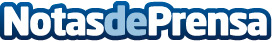 El aguilucho cenizo se vuelve más agresivo, debido a las interferencias humanasUn estudio internacional con participación del CSIC documenta la evolución del comportamiento de las hembras de esta especie a lo largo de 19 años. Describe un mecanismo de selección dirigida que perjudica a las hembras más tímidasDatos de contacto:Nota de prensa publicada en: https://www.notasdeprensa.es/el-aguilucho-cenizo-se-vuelve-mas-agresivo_1 Categorias: Veterinaria Industria Alimentaria Otras ciencias http://www.notasdeprensa.es